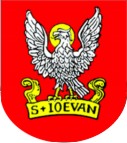 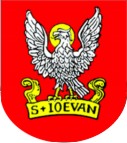                                                                                                         Oleśnica, dnia 2023-10-13					             ZATWIERDZAM:……………………………data zatwierdzenia: 2023-10-13Spis treściI. Nazwa oraz adres Zamawiającego	3II. Adres strony internetowej, na której udostępniane będą zmiany i wyjaśnienia treści SWZ oraz inne dokumenty zamówienia bezpośrednio związane z postępowaniem o udzielenie zamówienia	3III. Tryb udzielenia zamówienia	3IV. Informacja, czy Zamawiający przewiduje wybór najkorzystniejszej oferty z możliwością prowadzenia negocjacji.	3V. Opis przedmiotu zamówienia	3VI. Wymagania co do zatrudnienia przez wykonawcę lub podwykonawcę na podstawie umowy o pracę osób wykonujących czynności w zakresie realizacji zamówienia:	3VII. Termin wykonania zamówienia	6VIII. Projektowane postanowienia umowy w sprawie zamówienia publicznego, które zostaną wprowadzone do treści tej umowy i zabezpieczenie należytego wykonania umowy	6IX. Informacje o środkach komunikacji elektronicznej, przy użyciu których Zamawiający będzie komunikował się z wykonawcami, oraz informacje o wymaganiach technicznych i organizacyjnych sporządzania, wysyłania i odbierania korespondencji elektronicznej	6X. Wskazanie osób uprawnionych do komunikowania się z Wykonawcami	7XI. Podstawy wykluczenia	7XII. Warunki udziału w postępowaniu.	9XIII. Podwykonawstwo.	9XIV. Podmiotowe i przedmiotowe środki dowodowe.	10XV. Termin związania ofertą	13XVI. Wadium.	14XVII. Opis sposobu przygotowania oferty	15XVIII. Sposób oraz termin składania ofert	15XIX. Termin otwarcia ofert	19XX. Sposób obliczenia ceny	19XXI. Opis kryteriów oceny ofert, wraz z podaniem wag tych kryteriów i sposobu oceny ofert.	20XXII. Informacje o formalnościach, jakie muszą zostać dopełnione po wyborze oferty w celu zawarcia umowy w sprawie zamówienia publicznego	22XXIII. Wymagania dotyczące umowy o podwykonawstwo.	22XXIV. Pouczenie o środkach ochrony prawnej przysługujących Wykonawcy	23XXV. Załączniki do SWZ	24I. Nazwa oraz adres ZamawiającegoGmina Miasto Oleśnica, Rynek Ratusz 1, 56-400 OleśnicaNIP: 9111783004, Regon: 931934733tel. 71 798 21 03adres strony internetowej: https://www.olesnica.pl adres e-mail: kancelaria@um.olesnica.pl godziny urzędowania: poniedziałek - piątek w godz. od 8:00 do 16:00II. Adres strony internetowej, na której udostępniane będą zmiany i wyjaśnienia treści SWZ oraz inne dokumenty zamówienia bezpośrednio związane z postępowaniem o udzielenie zamówieniaZmiany i wyjaśnienia  treści SWZ oraz inne dokumenty zamówienia bezpośrednio związane z postepowaniem o udzielenie zamówienia będą udostępniane na stronie internetowej: (bezpośredni odnośnik do zamówienia: https://platformazakupowa.pl/transakcja/832242 (strona postępowania). Na stronie zamawiającego: https://idumolesnica.bip.gov.pl/zamowienia-publiczne  zamieszczone są odnośniki (linki) odsyłające do dokumentacji postępowania znajdującej się na stronie systemu teleinformatycznegoIII. Tryb udzielenia zamówieniaPostępowanie o udzielenie zamówienia publicznego prowadzone jest w trybie podstawowym bez negocjacji, na podstawie art. 275 pkt 1 ustawy z dnia 11 września 2019 r. – Prawo zamówień publicznych (Dz. U. z 2023 r., poz. 1605 z późn. zm.) [zwanej dalej także „pzp” lub „ustawą”] oraz aktów wykonawczych do niej.IV. Informacja, czy Zamawiający przewiduje wybór najkorzystniejszej oferty z możliwością prowadzenia negocjacji. Zamawiający nie przewiduje wyboru najkorzystniejszej oferty z możliwością prowadzenia negocjacji.V. Opis przedmiotu zamówienia	Przedmiotem zamówienia jest wykonanie zadania pn. „Modernizacja elektrolizy membranowej w strefie basenu krytego w OKR ATOL przy ul. Brzozowej 7 w Oleśnicy”.Zakres prac objętych postępowaniem:demontaż istniejącej elektrolizy wraz ze zmiękczaczem i szafą sterująco zasilającą oraz utylizacja powstałych odpadów, oraz montaż w ich miejsce nowych urządzeńdostawa i montaż zmiękczacza wody o następujących parametrach:minimalna wydajność zmiękczacza Q=150 dm3/h, maksymalna twardość wody zmiękczonej poniżej 0,036 mval/dm3 w całej objętości jonowymiennej, przy twardości wody surowej 12,24 mval/dm3, minimalna objętość jonowymienna zmiękczacza 2,0 m3,wyposażony w czujnik twardości resztkowej wody zmiękczonej, skomunikowany z elektrolizą i wyłączający ją po przekroczeniu dopuszczalnej twardości,wyposażony w głowicę sterującą z wyświetlaczem cyfrowym, skomunikowaną z elektrolizą i wyłączającą ją na czas regeneracji,przystosowany do regeneracji objętościowej natychmiastowej, po wyczerpaniu objętości jonowymiennej,przystosowany o regeneracji roztworem soli NaCl,przystosowany do zasilania 230V 50Hz, max 16A.dostawa i montaż elektrolizy membranowej wraz z szafą sterująco zasilającą spełniającej następujące wymagania:minimalna wydajność produkcji chloru 2500 g/h,minimalne stężenie podchlorynu sodu w produkcie 33 g NaOCl/dm3,maksymalna dzienna produkcja chloru 50 kg Cl/d,zużycie wody ok. 150 dm3/h o ciśnieniu od 3 do 5 bar i twardości <0,036 mval/dm3,zużycie soli ok. 4,2 kg/h, o parametrach: zawartość NaCl 99,90%, suma Ca
 i Mg maks. 50 ppm, SO4<400 ppm, Br<75 ppm, Mn<1 ppm, Fe<2 ppm, składniki nierozpuszczalne <0,1 %,przepływ solanki min. 38 dm3/h,urządzenie o maksymalnej mocy elektrycznej 20 kW, przystosowane do zasilania 400V 50Hz, o maksymalnym poborze prądu 3x30 A,rama urządzenia wykonane ze stali nierdzewnej zgodnej z X5CrNiMo17-12-2 wg PN-EN 10088-1:2014,maksymalne wymiary elektrolizy 2200 x 960 x 1600 mm (wys x szer x gł),
 z możliwością przyłączenia do wyrzutni wodoru DN 110,maksymalne wymiary szafy zasilającej 1300 x 800 x 400 mm (wys x szer x gł),Wykonawca wykona podłączenia elektrolizy do istniejących instalacji:odprowadzenie produktu PCV-U D25zasilanie wody zmiękczonej PCV-U D16doprowadzenie solanki PCV-U D25odprowadzenie zubożonej solanki PCV-U D16szafa zasilająca montowana w sąsiednim pomieszczeniu, w odległości max 5m od elektrolizy, panel sterujący wyposażony w min. 7’’ wyświetlacz dotykowy,układ sterowania umożliwiający podczas pracy stałą kontrolę parametrów, których przekroczenie, nastawionych wartości granicznych, spowoduje wyłączenie urządzenia wraz z wyświetleniem komunikatu o rodzaju błędu, 
a ponowne załączenie możliwe będzie po ręcznym potwierdzeniu usunięcia usterki przyciskiem „RESET” następujących parametrów:twardość wody zmiękczonej,napięcie cel,strumień powietrza rozrzedzającego wodór,temperatura w szafie zasilającej,wartość pH solanki powracającej do zbiornika soli,koncentracja chloru gazowego w powietrzu,urządzenie wyposażone w zdalny nadzór zapewniony przez producenta 
i realizowany poprzez Internet. Przedmiot zamówienia musi być realizowany przez Wykonawcę posiadającego uprawnienia do montażu oferowanego systemu elektrolizy od producenta tegoż systemu.Zamawiający dołożył wszelkich starań aby opis przedmiotu zamówienia był zgodny z ustawą. W przypadku określenia w dokumentacji nazwy, marki itp. wskazań, należy traktować je jako rozwiązania przykładowe, wzorcowe, a Zamawiający dopuszcza rozwiązania równoważne.Zamawiający nie przewiduje podziału zamówienia na części i nie dopuszcza  składania ofert częściowych. Powody niedokonania podziału: Niniejsze zamówienie jest całością robót przewidzianych do realizacji w bieżącym roku budżetowym. W ocenie zamawiającego podzielenie zamówienia na części groziłoby nadmiernymi trudnościami technicznymi i zwiększonymi kosztami wykonania inwestycji oraz potrzebą skoordynowania działań różnych wykonawców realizujących poszczególne części zamówienia. Ponadto istniałoby ryzyko niewykonania którejś z podzielonych część zamówienia..(CPV): 45330000-9Zamawiający informuje, że w niniejszym postępowaniu nie dopuszcza się składania ofert wariantowych oraz:nie dopuszcza możliwości złożenia ofert w postaci katalogów elektronicznych lub dołączenia katalogów elektronicznych do oferty,nie zastrzega osobistego wykonania przez wykonawcę kluczowych zadań,nie przewiduje: udzielania zamówień, o którym mowa w art. art. 214 ust. 1 pkt 7 i 8zawarcia umowy ramowej, o której mowa w art. 311–315 ustawy Pzp.rozliczenia w walutach obcych,aukcji elektronicznej, o której mowa w art. 308 ust. 1 ustawy Pzp.zwrotu kosztów udziału w postępowaniu,określenia w opisie przedmiotu zamówienia wymagań związanych z realizacją zamówienia, o których mowa w art. 96 ust. 2 pkt 2 ustawy Pzp,zastrzeżenia możliwości ubiegania się i udzielenie zamówienia wyłącznie przez Wykonawców, o których mowa w art. 94 ustawy Pzp,udzielenia zaliczek na poczet wykonania zamówienia.VI. Wymagania co do zatrudnienia przez wykonawcę lub podwykonawcę na podstawie umowy o pracę osób wykonujących czynności w zakresie realizacji zamówienia:Zamawiający wymaga zatrudnienia przez wykonawcę lub podwykonawcę na podstawie umowy o pracę osób wykonujących następujące czynności w zakresie realizacji zamówienia: wszystkie czynności przy wykonywaniu zamówienia. Powyższy wymóg nie dotyczy osób fizycznych prowadzących działalność gospodarczą w zakresie w jakim będą wykonywać osobiście usługi na rzecz Wykonawcy lub Podwykonawcy.Inne umowy niż umowy o pracę, mogą mieć jedynie osoby, które nie wykonują pracy w rozumieniu art. 22 par. 1 ustawy z dnia 26 czerwca 1974 r. – Kodeks Pracy (Dz. U. z 2019 r. poz. 1040 ze zm.) Obowiązki Wykonawcy w tymże zakresie oraz odpowiadające im uprawnienia Zamawiającego, określa wzór umowy – załącznik nr 1 do SWZ VII. Termin wykonania zamówieniaWykonawca zobowiązany jest zrealizować przedmiot zamówienia w terminie: do dnia 28.12.2023 r.VIII. Projektowane postanowienia umowy w sprawie zamówienia publicznego, które zostaną wprowadzone do treści tej umowy i zabezpieczenie należytego wykonania umowyProjektowane postanowienia umowy w sprawie zamówienia publicznego, które zostaną wprowadzone do treści tej umowy, określone zostały w załączniku do SWZ (wzór umowy).Zamawiający żąda wniesienia zabezpieczenia należytego wykonania umowy, w wysokości 5% ceny wybranej oferty.IX. Informacje o środkach komunikacji elektronicznej, przy użyciu których Zamawiający będzie komunikował się z wykonawcami, oraz informacje o wymaganiach technicznych i organizacyjnych sporządzania, wysyłania i odbierania korespondencji elektronicznejPostępowanie prowadzone jest w języku polskim za pośrednictwem platformazakupowa.plpod adresem: https://platformazakupowa.pl/pn/olesnica, zwanej dalej „Platformą zakupową”Komunikacja między Zamawiającym a Wykonawcami odbywa się przy użyciu PlatformyZakupowej https://platformazakupowa.pl/pn/olesnica tj. oferta oraz wszelkie dokumenty elektroniczne, oświadczenia, wnioski lub elektroniczne kopie dokumentów, oświadczeń lub wniosków, o których mowa w niniejszej SWZ, składane są przez Wykonawcę za pomocą Platformy Zakupowej.W sytuacjach awaryjnych w szczególności w przypadku braku działania Platformy zakupowej, Zamawiający dopuszcza również komunikację za pomocą poczty elektronicznej (z zastrzeżeniem składania oferty, dla której jedynym dopuszczalnym sposobem złożenia jest przesłanie jej za pośrednictwem Platformy Zakupowej, zgodnie z opisem zawartym w rozdz. XVII. SWZ (opis sposobu przygotowania oferty) oraz dokumentów wymaganych przez zamawiającego w SWZ). W takim przypadku Wykonawca zobowiązany jest przesłać dokumenty na adres e-mail: kancelaria@um.olesnica.pl lub b.strzala@um.olesnica.plZa datę przekazania (wpływu) oświadczeń, wniosków, zawiadomień oraz informacji przyjmuje się datę ich przesłania za pośrednictwem Platformy zakupowej poprzez kliknięcieprzycisku „Wyślij wiadomość do zamawiającego” po których pojawi się komunikat, że wiadomość została wysłana do zamawiającego.Zamawiający będzie przekazywał wykonawcom informacje za pośrednictwem Platformy zakupowej. Informacje dotyczące odpowiedzi na pytania, zmiany specyfikacji, zmiany terminu składania i otwarcia ofert Zamawiający będzie zamieszczał na platformie w sekcji “Komunikaty”. Korespondencja, której zgodnie z obowiązującymi przepisami adresatem jest konkretny wykonawca, będzie przekazywana za pośrednictwem Platformy zakupowej do konkretnego wykonawcy.Wykonawca jako podmiot profesjonalny ma obowiązek sprawdzania komunikatów i wiadomości bezpośrednio na platformazakupowa.pl przesłanych przez zamawiającego, gdyż system powiadomień może ulec awarii lub powiadomienie może trafić do folderu SPAM.Zamawiający, zgodnie z Rozporządzeniem Prezesa Rady Ministrów z dnia 30 grudnia 2020r. – w sprawie sposobu sporządzania i przekazywania informacji oraz wymagań technicznych dla dokumentów elektronicznych oraz środków komunikacji elektronicznej w postępowaniu o udzielenie zamówienia publicznego lub konkursie (Dz. U. z 2020r. poz. 2452), określa niezbędne wymagania sprzętowo - aplikacyjne umożliwiające pracę na Platformie zakupowej, tj.:stały dostęp do sieci Internet o gwarantowanej przepustowości nie mniejszej niż 512 kb/s,komputer klasy PC lub MAC o następującej konfiguracji: pamięć min. 2 GB Ram, procesor Intel IV 2 GHZ lub jego nowsza wersja, jeden z systemów operacyjnych - MS Windows 7, Mac Os x 10 4, Linux, lub ich nowsze wersje,zainstalowana dowolna, inna przeglądarka internetowa niż Internet Explorer,włączona obsługa JavaScript,zainstalowany program Adobe Acrobat Reader lub inny obsługujący format plików .pdf,Szyfrowanie na platformazakupowa.pl odbywa się za pomocą protokołu TLS 1.3.Oznaczenie czasu odbioru danych przez platformę zakupową stanowi datę oraz dokładny czas (hh:mm:ss) generowany wg. czasu lokalnego serwera synchronizowanego z zegarem Głównego Urzędu Miar.Wykonawca, przystępując do niniejszego postępowania o udzielenie zamówienia publicznego:zapoznał się, akceptuje i stosuje warunki korzystania z Platformy zakupowej określone w Regulaminie zamieszczonym na stronie internetowej pod linkiem w zakładce „Regulamin" oraz uznaje go za wiążący,zapoznał i stosuje się do Instrukcji składania ofert/wniosków dostępnej na Platformie zakupowej w zakładce „Instrukcje” oraz uznaje je za wiążące.Zamawiający nie ponosi odpowiedzialności za złożenie oferty w sposób niezgodny z Instrukcją korzystania z Platformy zakupowej, w szczególności za sytuację, gdy Zamawiający zapozna się z treścią oferty przed upływem terminu składania ofert (np. złożenie oferty w zakładce „Wyślij wiadomość do zamawiającego”). Taka oferta zostanie przez Zamawiającego odrzucona na podstawie art. 226 ust. 1 pkt 6 ustawy Pzp.Zamawiający informuje, że instrukcje korzystania z Platformy zakupowej dotyczące w szczególności logowania, składania wniosków o wyjaśnienie treści SWZ, składania ofert oraz innych czynności podejmowanych w niniejszym postępowaniu przy użyciu Platformyzakupowej znajdują się w zakładce „Instrukcje dla Wykonawców" na stronie internetowejpod adresem: https://platformazakupowa.pl/strona/45-instrukcjeX. Wskazanie osób uprawnionych do komunikowania się z WykonawcamiZamawiający wyznacza następujące osoby do kontaktu z Wykonawcami:Bartosz Strzała – główny specjalista ds. zamówień publicznych, tel. 71 7982165, e-mail: b.strzala@um.olesnica.pl XI. Podstawy wykluczeniaZ postepowania o udzielenie zamówienia wyklucza się̨, z zastrzeżeniem art. 110 ust. 2 pzp, Wykonawcę̨:będącego osobą fizyczną, którego prawomocnie skazano za przestępstwo:udziału w zorganizowanej grupie przestępczej albo związku mającym na celu popełnienie przestępstwa lub przestępstwa skarbowego, o którym mowa w art. 258 Kodeksu karnego, handlu ludźmi, o którym mowa w art. 189a Kodeksu karnego,o którym mowa w art. 228–230a, art. 250a Kodeksu karnego lub w art. 46 lub art. 48 ustawy z dnia 25 czerwca 2010 r. o sporcie,finansowania przestępstwa o charakterze terrorystycznym, o którym mowa w art. 165a Kodeksu karnego, lub przestępstwo udaremniania lub utrudniania stwierdzenia przestępnego pochodzenia pieniędzy lub ukrywania ich pochodzenia, o którym mowa w art. 299 Kodeksu karnego,o charakterze terrorystycznym, o którym mowa w art. 115 § 20 Kodeksu karnego, lub mające na celu popełnienie tego przestępstwa,pracy małoletnich cudzoziemców, o którym mowa w art. 9 ust. 2 ustawy z dnia 15 czerwca 2012 r. o skutkach powierzania wykonywania pracy cudzoziemcom przebywającym wbrew przepisom na terytorium Rzeczypospolitej Polskiej (Dz. U. poz. 769), przeciwko obrotowi gospodarczemu, o których mowa w art. 296–307 Kodeksu karnego, przestępstwo oszustwa, o którym mowa w art. 286 Kodeksu karnego, przestępstwo przeciwko wiarygodności dokumentów, o których mowa w art. 270–277d Kodeksu karnego, lub przestępstwo skarbowe,o którym mowa w art. 9 ust. 1 i 3 lub art. 10 ustawy z dnia 15 czerwca 2012 r. o skutkach powierzania wykonywania pracy cudzoziemcom przebywającym wbrew przepisom na terytorium Rzeczypospolitej Polskiej– lub za odpowiedni czyn zabroniony określony w przepisach prawa obcego;jeżeli urzędującego członka jego organu zarządzającego lub nadzorczego, wspólnika spółki w spółce jawnej lub partnerskiej albo komplementariusza w spółce komandytowej lub komandytowo-akcyjnej lub prokurenta prawomocnie skazano za przestępstwo, o którym mowa w pkt 1;wobec którego wydano prawomocny wyrok sadu lub ostateczną decyzję administracyjną o zaleganiu z uiszczeniem podatków, opłat lub składek na ubezpieczenie społeczne lub zdrowotne, chyba że wykonawca odpowiednio przed upływem terminu do składania wniosków o dopuszczenie do udziału w postepowaniu albo przed upływem terminu składania ofert dokonał płatności należnych podatków, opłat lub składek na ubezpieczenie społeczne lub zdrowotne wraz z odsetkami lub grzywnami lub zawarł wiążące porozumienie w sprawie spłaty tych należności;wobec którego orzeczono zakaz ubiegania się̨ o zamówienia publiczne;jeżeli Zamawiający może stwierdzić́, na podstawie wiarygodnych przesłanek, że Wykonawca zawarł z innymi Wykonawcami porozumienie mające na celu zakłócenie konkurencji, w szczególności jeżeli należąc do tej samej grupy kapitałowej w rozumieniu ustawy z dnia 16 lutego 2007 r. o ochronie konkurencji i konsumentów, złożyli odrębne oferty, oferty częściowe lub wnioski o dopuszczenie do udziału w postepowaniu, chyba że wykażą̨, że przygotowali te oferty lub wnioski niezależnie od siebie;jeżeli, w przypadkach, o których mowa w art. 85 ust. 1 pzp, doszło do zakłócenia konkurencji wynikającego z wcześniejszego zaangażowania tego Wykonawcy lub podmiotu, który należy z wykonawcą do tej samej grupy kapitałowej w rozumieniu ustawy z dnia 16 lutego 2007 r. o ochronie konkurencji i konsumentów, chyba że spowodowane tym zakłócenie konkurencji może być́ wyeliminowane w inny sposób niż̇ przez wykluczenie Wykonawcy z udziału w postepowaniu o udzielenie zamówienia.Zgodnie z art. 7 ust. 1 ustawy z dnia 13 kwietnia 2022 r. – o szczególnych rozwiązaniach w zakresie przeciwdziałania wspieraniu agresji na Ukrainę oraz służących ochronie bezpieczeństwa narodowego (Dz. U. z 2022 r. poz. 835), z postępowania o udzielenie zamówienia publicznego lub konkursu prowadzonego na podstawie ustawy z dnia 11 września 2019 r. – Prawo zamówień publicznych wyklucza się:wykonawcę oraz uczestnika konkursu wymienionego w wykazach określonych w rozporządzeniu 765/2006 i rozporządzeniu 269/2014 albo wpisanego na listę na podstawie decyzji w sprawie wpisu na listę rozstrzygającej o zastosowaniu środka, o którym mowa w art. 1 pkt 3;wykonawcę oraz uczestnika konkursu, którego beneficjentem rzeczywistym w rozumieniu ustawy z dnia 1 marca 2018 r. o przeciwdziałaniu praniu pieniędzy oraz finansowaniu terroryzmu (Dz. U. z 2022 r. poz. 593 i 655) jest osoba wymieniona w wykazach określonych w rozporządzeniu 765/2006 i rozporządzeniu 269/2014 albo wpisana na listę lub będąca takim beneficjentem rzeczywistym od dnia 24 lutego 2022 r., o ile została wpisana na listę na podstawie decyzji w sprawie wpisu na listę rozstrzygającej o zastosowaniu środka, o którym mowa w art. 1 pkt 3;wykonawcę oraz uczestnika konkursu, którego jednostką dominującą w rozumieniu art. 3 ust. 1 pkt 37 ustawy z dnia 29 września 1994 r. o rachunkowości (Dz. U. z 2021 r. poz. 217, 2105 i 2106) jest podmiot wymieniony w wykazach określonych w rozporządzeniu 765/2006 i rozporządzeniu 269/2014 albo wpisany na listę lub będący taką jednostką dominującą od dnia 24 lutego 2022 r., o ile został wpisany na listę na podstawie decyzji w sprawie wpisu na listę rozstrzygającej o zastosowaniu środka, o którym mowa w art. 1 pkt 3.Zamawiający wykluczy wykonawcę na podstawie art. 109 ust. 1 pkt 4 ustawy Pzp – w stosunku do którego otwarto likwidację, ogłoszono upadłość, którego aktywami zarządza likwidator lub sąd, zawarł układ z wierzycielami, którego działalność gospodarcza jest zawieszona albo znajduje się on w innej tego rodzaju sytuacji wynikającej z podobnej procedury przewidzianej w przepisach miejsca wszczęcia tej procedury;Wykonawca może zostać́ wykluczony przez Zamawiającego na każdym etapie postepowania o udzielenie zamówienia.XII. Warunki udziału w postępowaniu.O udzielenie niniejszego zamówienia mogą ubiegać się wykonawcy, którzy:nie podlegają wykluczeniu, zgodnie z rozdz. XI SWZspełniają określone przez Zamawiającego warunki udziału w postępowaniu.Warunki udziału w postępowaniu, opis sposobu dokonywania oceny spełniania tych warunkówWykonawcy ubiegający się o zamówienie publiczne muszą spełniać niżej wymienione warunki udziału w postępowaniu dotyczące: zdolności do występowania w obrocie gospodarczym: Zamawiający nie stawia w tym zakresie warunku uprawnień do prowadzenia określonej działalności gospodarczej lub zawodowej, o ile wynika to z odrębnych przepisów: Zamawiający nie stawia w tym zakresie warunku sytuacji ekonomicznej lub finansowej:  Zamawiający nie stawia w tym zakresie warunkuzdolności technicznej lub zawodowej: Wykonawca spełni warunek, jeżeli wykaże się  wykonaniem w okresie ostatnich 5 lat przed upływem terminu składania ofert , a jeżeli okres prowadzenia działalności jest krótszy – w tym okresie: minimum jedno zadanie polegające na wykonaniu montażu elektrolizy membranowej o wydajności nie mniejszej niż 2,5 kgCl/hZamawiający, w stosunku do Wykonawców wspólnie ubiegających się o udzielenie zamówienia, w odniesieniu do warunku dotyczącego zdolności technicznej lub zawodowej dopuszcza łączne spełnianie warunków przez Wykonawców, warunek określony w pkt. 4 lit a musi spełniać jeden z Wykonawców samodzielnie (niedopuszczalne jest łączenie doświadczenia)Zamawiający może na każdym etapie postępowania uznać, że Wykonawca nie posiada wymaganych zdolności, jeżeli posiadanie przez Wykonawcę sprzecznych interesów, w szczególności zaangażowanie zasobów technicznych lub zawodowych Wykonawcy w inne przedsięwzięcia gospodarcze Wykonawcy może mieć negatywny wpływ na realizację zamówieniaZgodnie z art. 118 pzp, wykonawca może w celu potwierdzenia spełniania warunków udziału w postępowaniu, polegać na zdolnościach technicznych lub zawodowych lub sytuacji finansowej lub ekonomicznej podmiotów udostępniających zasoby, niezależnie od charakteru prawnego łączących go z nimi stosunków prawnych. XIII. Podwykonawstwo.Zamawiający nie zastrzega obowiązku osobistego wykonania przez Wykonawcę kluczowych części Zamówienia.Wykonawca może powierzyć wykonanie części zamówienia podwykonawcy. Zgodnie z art. 462 ust. 2 pzp., zamawiający żąda wskazania przez wykonawcę, w ofercie, części zamówienia, których wykonanie zamierza powierzyć podwykonawcom oraz podania nazw ewentualnych podwykonawców, jeżeli są już znani. Zgodnie z art. 462 ust. 5 pzp., zamawiający może badać, czy nie zachodzą wobec podwykonawcy niebędącego podmiotem udostępniającym zasoby podstawy wykluczenia, o których mowa w art. 108 pzp. – zamawiający pozostawia sobie takie uprawnienie. Wykonawca na żądanie zamawiającego przedstawia oświadczenie, o którym mowa w art. 125 ust. pzp. Jeżeli wobec podwykonawcy zachodzą podstawy wykluczenia, zamawiający żąda, aby wykonawca w terminie określonym przez zamawiającego zastąpił tego podwykonawcę innym podmiotem lub podmiotami albo wykazał, że samodzielnie spełnia warunki udziału w postępowaniu  pod rygorem niedopuszczenia podwykonawcy do realizacji części zamówienia . Powierzenie wykonania części zamówienia podwykonawcom nie zwalnia wykonawcy z odpowiedzialności za należyte wykonanie tego zamówieniaXIV. Podmiotowe i przedmiotowe środki dowodowe.Wykonawca zobowiązany jest dołączyć do oferty oświadczenie, że: nie podlega wykluczeniu z postępowania oraz spełnia warunki udziału w postępowaniu; w zakresie wskazanym w SWZOświadczenie, o którym mowa w ust. 1. stanowi dowód potwierdzający brak podstaw wykluczenia i spełnianie warunków udziału w postępowaniu na dzień składania ofert tymczasowo zastępujący wymagane przez Zamawiającego podmiotowe środki dowodowe i winno być złożone zgodnie ze wzorem wg załącznika do SWZ.Zamawiający wzywa Wykonawcę, którego oferta została najwyżej oceniona, do złożenia w wyznaczonym terminie, nie krótszym niż 5 dni od dnia wezwania, aktualnych na dzień złożenia podmiotowych środków dowodowych:W celu potwierdzenia braku podstaw wykluczenia Wykonawcy z udziału w postępowaniu:Oświadczenia Wykonawcy, w zakresie art. 108 ust. 1 pkt 5 ustawy Pzp, o braku przynależności do tej samej grupy kapitałowej w rozumieniu ustawy z dnia 16 lutego 2007 r. o ochronie konkurencji i konsumentów, z innym Wykonawcą, który złożył odrębną ofertę, ofertę częściową, albo oświadczenia o przynależności do tej samej grupy kapitałowej wraz z dokumentami lub informacjami potwierdzającymi przygotowanie oferty, oferty częściowej niezależnie od innego Wykonawcy należącego do tej samej grupy kapitałowej – według załącznika nr 6 do SWZ;Odpisu lub informacji z Krajowego Rejestru Sądowego lub z Centralnej Ewidencji i Informacji o Działalności Gospodarczej, w zakresie art. 109 ust. 1 pkt 4 ustawy Pzp, sporządzonych nie wcześniej niż 3 miesiące przed jej złożeniem, jeżeli odrębne przepisy wymagają wpisu do rejestru lub ewidencji;W celu potwierdzenia spełniania przez Wykonawcę warunków udziału w postępowaniu określonych w rozdz. XII SWZ:wykazu robót budowlanych wykonanych nie wcześniej niż w okresie ostatnich 5 lat, a jeżeli okres prowadzenia działalności jest krótszy - w tym okresie, wraz z podaniem ich rodzaju, wartości, daty i miejsca wykonania oraz podmiotów, na rzecz których roboty te zostały wykonane, oraz załączeniem dowodów określających, czy te roboty budowlane zostały wykonane należycie, przy czym dowodami, o których mowa, są referencje bądź inne dokumenty sporządzone przez podmiot, na rzecz którego roboty budowlane zostały wykonane, a jeżeli wykonawca z przyczyn niezależnych od niego nie jest w stanie uzyskać tych dokumentów - inne odpowiednie dokumenty – według załącznika nr 4 do SWZ;Jeżeli jest to niezbędne do zapewnienia odpowiedniego przebiegu postępowania o udzielenie zamówienia, Zamawiający może na każdym etapie postępowania wezwać Wykonawców do złożenia wszystkich lub niektórych podmiotowych środków dowodowych aktualnych na dzień ich złożenia, a jeżeli zachodzą uzasadnione podstawy do uznania, że złożone uprzednio podmiotowe środki dowodowe nie są już aktualne, Zamawiający może w każdym czasie wezwać Wykonawcę lub Wykonawców do złożenia wszystkich lub niektórych podmiotowych środków dowodowych aktualnych na dzień ich złożenia.Jeżeli wykonawca ma siedzibę lub miejsce zamieszkania poza granicami Rzeczypospolitej Polskiej, zamiast odpisu albo informacji z Krajowego Rejestru Sądowego lub z Centralnej Ewidencji i Informacji o Działalności Gospodarczej, o których mowa w ust. 3. ppkt 1 lit. b – składa dokument lub dokumenty wystawione w kraju, w którym Wykonawca ma siedzibę lub miejsce zamieszkania, potwierdzające, że nie otwarto jego likwidacji, nie ogłoszono upadłości, jego aktywami nie zarządza likwidator lub sąd, nie zawarł układu z wierzycielami, jego działalność gospodarcza nie jest zawieszona ani nie znajduje się on winnej tego rodzaju sytuacji wynikającej z podobnej procedury przewidzianej w przepisach miejsca wszczęcia tej procedury, wystawione nie wcześniej niż 3 miesiące przed ich złożeniem.Jeżeli w kraju, w którym wykonawca ma siedzibę lub miejsce zamieszkania lub miejsce zamieszkania ma osoba, której dokument dotyczy, nie wydaje się dokumentów, o których mowa w ust. 1, lub gdy dokumenty te nie odnoszą się do wszystkich przypadków, o których mowa w art. 108 ust. 1 pkt 1, 2 i 4, art. 109 ust. 1 pkt 1, 2 lit. a i b oraz pkt 3 ustawy, zastępuje się je odpowiednio w całości lub w części dokumentem zawierającym odpowiednio oświadczenie wykonawcy, ze wskazaniem osoby albo osób uprawnionych do jego reprezentacji, lub oświadczenie osoby, której dokument miał dotyczyć, złożone pod przysięgą, lub, jeżeli w kraju, w którym wykonawca ma siedzibę lub miejsce zamieszkania lub miejsce zamieszkania ma osoba, której dokument miał dotyczyć, nie ma przepisów o oświadczeniu pod przysięgą, złożone przed organem sądowym lub administracyjnym, notariuszem, organem samorządu zawodowego lub gospodarczego, właściwym ze względu na siedzibę lub miejsce zamieszkania wykonawcy lub miejsce zamieszkania osoby, której dokument miał dotyczyć. Wymagania dotyczące terminu wystawienia dokumentów lub oświadczeń są analogiczne jak w ust. 5.Zamawiający nie wzywa do złożenia podmiotowych środków dowodowych, jeżeli może je uzyskać za pomocą bezpłatnych i ogólnodostępnych baz danych, w szczególności rejestrów publicznych w rozumieniu ustawy z dnia 17 lutego 2005 r. o informatyzacji działalności podmiotów realizujących zadania publiczne, o ile Wykonawca wskazał w oświadczeniu, o którym mowa w art. 125 ust. 1 ustawy Pzp, dane umożliwiające dostęp do tych środków. Wykonawca nie jest zobowiązany do złożenia podmiotowych środków dowodowych, które Zamawiający posiada, jeżeli Wykonawca wskaże te środki (poprzez podanie nr referencyjnego postępowania lub nazwy postępowania) oraz potwierdzi ich prawidłowość i aktualność.W zakresie nieuregulowanym ustawą Pzp lub niniejszą SWZ do oświadczeń i dokumentów składanych przez Wykonawcę w postępowaniu, zastosowanie mają przepisy Rozporządzenia Ministra Rozwoju, Pracy i Technologii z dnia 23 grudnia 2020 r. w sprawie podmiotowych środków dowodowych oraz innych dokumentów lub oświadczeń, jakich może żądać zamawiający od wykonawcy (Dz. U. poz. 2415) oraz przepisy Rozporządzenia Prezesa Rady Ministrów z dnia 30 grudnia 2020 r. w sprawie sposobu sporządzania i przekazywania informacji oraz wymagań technicznych dla dokumentów elektronicznych oraz środków komunikacji elektronicznej w postępowaniu o udzielenie zamówienia publicznego lub konkursie (Dz. U. poz. 2452).Przedmiotowe środki dowodowe:W celu potwierdzenia, że przedmiot zamówienia będzie realizowany przez podmiot autoryzowany przez producenta oferowanego systemu, Wykonawca zobowiązany jest do przedłożenia certyfikatu lub innego dokumentu producenta potwierdzającego uprawnienia do montażu oferowanego systemu elektrolizy (nie dotyczy jeżeli oferta jest składana przez producenta systemu elektrolizy). Zamawiający przewiduje możliwość uzupełnienia dokumentów przedmiotowych.Poleganie na zdolnościach podmiotów udostępniających zasoby oraz wykonawcy wspólnie ubiegający się o zamówienie (spółki cywilne, konsorcja itd.)Wykonawca może w celu potwierdzenia spełniania warunków udziału w postępowaniu, w stosownych sytuacjach oraz w odniesieniu do konkretnego zamówienia, lub jego części, polegać na zdolnościach technicznych lub zawodowych lub sytuacji finansowej lub ekonomicznej podmiotów udostępniających zasoby, niezależnie od charakteru prawnego łączących go z nim stosunków prawnych.Wykonawca, który polega na zdolnościach lub sytuacji podmiotów udostępniających zasoby składa wraz z ofertą zobowiązanie (wg wzoru z załącznika nr 5 do SWZ) tych podmiotów do oddania mu do dyspozycji niezbędnych zasobów na potrzeby realizacji zamówienia lub inny podmiotowy środek dowodowy potwierdzający, że Wykonawca realizując zamówienie, będzie dysponował niezbędnymi zasobami tych podmiotów.Zobowiązanie podmiotu udostępniającego zasoby, o którym mowa w pkt 2., potwierdza, że stosunek łączący Wykonawcę z podmiotami udostępniającymi zasoby gwarantuje rzeczywisty dostęp do tych zasobów oraz określa w szczególności:zakres dostępnych wykonawcy zasobów podmiotu udostępniającego zasoby;sposób i okres udostępnienia Wykonawcy i wykorzystania przez niego zasobów podmiotu udostępniającego te zasoby przy wykonywaniu zamówienia;czy i w jakim zakresie podmiot udostępniający zasoby, na zdolnościach którego Wykonawca polega w odniesieniu do warunków udziału w postępowaniu dotyczących wykształcenia, kwalifikacji zawodowych lub doświadczenia, zrealizuje roboty budowlane lub usługi, których wskazane zdolności dotyczą.Zamawiający ocenia, czy udostępniane Wykonawcy przez podmioty udostępniające zasoby zdolności techniczne lub zawodowe lub ich sytuacja finansowa lub ekonomiczna, pozwalają na wykazanie przez Wykonawcę spełniania warunków udziału w postępowaniu oraz bada, czy nie zachodzą wobec tego podmiotu podstawy wykluczenia, które zostały przewidziane względem Wykonawcy.W odniesieniu do warunków dotyczących wykształcenia, kwalifikacji zawodowych lub doświadczenia, Wykonawcy mogą polegać na zdolnościach podmiotów udostępniających zasoby, jeśli podmioty te wykonają roboty budowlane lub usługi, do realizacji których te zdolności są wymagane.Podmiot, który zobowiązał się do udostępnienia zasobów, odpowiada solidarnie z Wykonawcą, który polega na jego sytuacji finansowej lub ekonomicznej, za szkodę poniesioną przez Zamawiającego powstałą wskutek nieudostępnienia tych zasobów, chyba że za nieudostępnienie zasobów podmiot ten nie ponosi winy.Jeżeli zdolności techniczne lub zawodowe, sytuacja ekonomiczna lub finansowa, podmiotu udostępniającego zasoby nie potwierdzają spełniania przez Wykonawcę warunków udziału w postępowaniu lub zachodzą wobec tego podmiotu podstawy wykluczenia, Zamawiający żąda, aby Wykonawca w terminie określonym przez Zamawiającego zastąpił ten podmiot innym podmiotem lub podmiotami albo wykazał, że samodzielnie spełnia warunki udziału w postępowaniu. Wykonawca nie może po upływie terminu składania ofert powoływać się na zdolności lub sytuację podmiotów udostępniających zasoby, jeżeli na etapie składania ofert nie polegał on w danym zakresie na zdolnościach lub sytuacji podmiotów udostępniających zasoby.Wykonawca, w przypadku polegania na zdolnościach lub sytuacji podmiotów udostępniających zasoby, przedstawia wraz z oświadczeniem, o którym mowa w art. 125 ust. 1 ustawy Pzp także oświadczenie podmiotu udostępniającego zasoby, potwierdzający brak podstaw wykluczenia tego podmiotu oraz odpowiednio spełnianie warunków udziału w postępowaniu, w zakresie, w jakim Wykonawca powołuje się na jego zasoby.Na wezwanie Zamawiającego Wykonawca, który polega na zdolnościach technicznych lub zawodowych lub sytuacji finansowej lub ekonomicznej podmiotów udostępniających zasoby na zasadach określonych w art. 118 ustawy Pzp, zobowiązany jest do przedstawienia podmiotowych środków dowodowych, o których mowa w pkt 8.3. ppkt 1 lit. b, dotyczących tych podmiotów, potwierdzających, że nie zachodzą wobec tych podmiotów podstawy wykluczenia z postępowania.Wykonawcy mogą wspólnie ubiegać się o udzielenie zamówienia. W takim przypadku Wykonawcy ustanawiają pełnomocnika do reprezentowania ich w postępowaniu o udzielenie zamówienia albo do reprezentowania w postępowaniu i zawarcia umowy w sprawie zamówienia publicznego.W przypadku Wykonawców wspólnie ubiegających się o udzielenie zamówienia, Oświadczenie, o którym mowa w art. 125 ust. 1 ustawy Pzp składa każdy z Wykonawców. Oświadczenia te potwierdzają brak podstaw wykluczenia oraz spełnianie warunków udziału w postępowaniu w zakresie, w jakim każdy z Wykonawców wykazuje spełnianie warunków udziału w postępowaniu.Oświadczenia i dokumenty potwierdzające brak podstaw wykluczenia z postępowania, w tym oświadczenie dotyczące przynależności lub braku przynależności do tej samej grupy kapitałowej, składa każdy z Wykonawców wspólnie ubiegających się o zamówienie.W przypadku wyboru oferty Wykonawców wspólnie ubiegających się o udzielenie zamówienia:a)	Zamawiający, zgodnie z art. 59 ustawy Pzp, żąda kopii umowy regulującej współpracę tych Wykonawców przed zawarciem umowy,b)	Wykonawcy ponoszą solidarną odpowiedzialność za wykonanie umowy i wniesienie zabezpieczenia należytego wykonania umowy.XV. Termin związania ofertąWykonawca jest związany ofertą od dnia upływu terminu składania ofert do dnia 28.11.2023 r.. Zamawiający wybiera najkorzystniejszą ofertę̨ w terminie związania ofertą określonym w SWZ.W przypadku gdy wybór najkorzystniejszej oferty nie nastąpi przed upływem terminu związania ofertą określonego w SWZ, Zamawiający przed upływem terminu związania oferta zwraca się jednokrotnie do Wykonawców o wyrażenie zgody na przedłużenie tego terminu o wskazywany przez niego okres, nie dłuższy niż 30 dni. Przedłużenie terminu związania oferta, o którym mowa w ust. 2, wymaga złożenia przez Wykonawcę pisemnego oświadczenia o wyrażeniu zgody na przedłużenie terminu związania oferta.Jeżeli termin związania ofertą upłynie przed wyborem najkorzystniejszej oferty, Zamawiający wezwie Wykonawcę̨, którego oferta otrzymała najwyższą ocenę̨, do wyrażenia, w wyznaczonym przez Zamawiającego terminie, pisemnej zgody na wybór jego oferty.W przypadku braku zgody, o której mowa w ust. 4, oferta podlega odrzuceniu, a Zamawiający zwraca się̨ o wyrażenie takiej zgody do kolejnego Wykonawcy, którego oferta została najwyżej oceniona, chyba że zachodzą̨ przesłanki do unieważnienia postepowania.XVI. Wadium.Wykonawca zobowiązany jest wnieść  wadium w wysokości 9 000,00 PLN (dziewięć tysięcy),  w formie zgodnej z art. 97 ust. 7 ustawy, tj.:w pieniądzu;w gwarancjach bankowych;w gwarancjach ubezpieczeniowych;w poręczeniach udzielanych przez podmioty, o których mowa w art. 6b ust. 5 pkt 2 ustawy z dnia 9 listopada 2000 r. o utworzeniu Polskiej Agencji Rozwoju Przedsiębiorczości. Wadium wnoszone w pieniądzu należy wpłacić przelewem na rachunek bankowy Zamawiającego w Banku Spółdzielczym w Oleśnicy nr 18 9584 0008 2001 0000 0055 0004 wpisując tytuł przelewu: wadium i numer (sygnaturę) postępowania Zaleca się dołączenie do oferty dokumentu potwierdzającego dokonanie przelewu.Wadium winno być na koncie Zamawiającego nie później niż przed upływem terminu składania ofert.Jeżeli wadium jest wnoszone w formie gwarancji lub poręczenia, Wykonawca przekazuje Zamawiającemu oryginał gwarancji lub poręczenia w postaci elektronicznej opatrzonej kwalifikowanym podpisem elektronicznym przez gwaranta. Wadium wniesione w formie gwarancji i poręczeń musi spełniać co najmniej poniższe warunki:musi obejmować odpowiedzialność za wszystkie przypadki powodujące utratę wadium przez Wykonawcę, określone w art. 98 ust.6 ustawy Pzp;z jego treści powinno jednoznacznie wynikać zobowiązanie gwaranta;powinno być nieodwołalne i bezwarunkowe oraz płatne na pierwsze żądanie;musi obejmować cały okres związania ofertą, począwszy od dnia, w którym upływa termin składania ofert;nie może zawierać postanowień uzależniających jego dalsze obowiązywanie od zwrotu oryginału dokumentu gwarancyjnego do Gwaranta;w treści poręczenia lub gwarancji powinna znaleźć się nazwa oraz numer przedmiotowego postępowania;Beneficjentem poręczenia lub gwarancji jest Gmina Miasto OleśnicaZamawiający dokona zwrotu wadium na zasadach określonych w art. 98 ust. 1-5 ustawy Pzp. Jeżeli wadium wniesiono w pieniądzu, Zamawiający zwraca je wraz z odsetkami wynikającymi z umowy rachunku bankowego, na którym było ono przechowywane, pomniejszone o koszty prowadzenia rachunku oraz prowizji bankowej za przelew pieniędzy na rachunek bankowy wskazany przez Wykonawcę.Wykonawca, którego oferta została wybrana, traci wadium wraz z odsetkami na rzecz Zamawiającego w przypadku, gdy:odmówił podpisania umowy w sprawie zamówienia publicznego na warunkach określonych w ofercie,nie wniósł wymaganego zabezpieczenia należytego wykonania umowy,zawarcie umowy stało się niemożliwe z przyczyn leżących po stronie Wykonawcy, którego oferta została wybrana.Zamawiający zatrzymuje wadium wraz z odsetkami, a w przypadku wadium wniesionego w formie gwarancji lub poręczenia, o których mowa w pkt 15.1. ppkt 2-4, występuje odpowiednio do gwaranta lub poręczyciela z żądaniem zapłaty wadium, jeżeli Wykonawca w odpowiedzi na wezwanie, o którym mowa w art. 128 ust. 1 ustawy Pzp, z przyczyn leżących po jego stronie, nie złożył podmiotowych środków dowodowych potwierdzających okoliczności, o których mowa w art. 57 ustawy Pzp, oświadczenia, o którym mowa w art. 125 ust. 1 ustawy Pzp, innych dokumentów lub oświadczeń lub nie wyraził zgody na poprawienie omyłki, o której mowa w art. 223 ust. 2 pkt 3 ustawy Pzp, co spowodowało brak możliwości wybrania oferty złożonej przez wykonawcę jako najkorzystniejszej.Oferta Wykonawcy, który nie wniesie wadium lub wniesie wadium w sposób nieprawidłowy lub nie utrzyma wadium nie przerwanie do upływu terminu związania ofertą lub złoży wniosek o zwrot wadium w przypadku, o którym mowa w art. 98 ust. 2 pkt 3 ustawy Pzp, zostanie odrzucona.XVII. Opis sposobu przygotowania ofertyOferta, wniosek oraz przedmiotowe środki dowodowe (jeżeli były wymagane) składane elektronicznie muszą zostać podpisane elektronicznym kwalifikowanym podpisem lub podpisem zaufanym lub podpisem osobistym. W procesie składania oferty, wniosku w tym przedmiotowych środków dowodowych na platformie, kwalifikowany podpis elektroniczny lub podpis zaufany lub podpis osobisty Wykonawca składa bezpośrednio na dokumencie, który następnie przesyła do systemu.Podmiotowe środki dowodowe, przedmiotowe środki dowodowe oraz inne dokumenty lub oświadczenia, w tym pełnomocnictwa, wymagane zapisami SWZ składa się w formie, zakresie i w sposób określony w rozporządzeniu Ministra Rozwoju, Pracy i Technologii z dnia 23 grudnia 2020 r. w sprawie podmiotowych środków dowodowych oraz innych dokumentów lub oświadczeń, jakich może żądać zamawiający od wykonawcy oraz w rozporządzeniu Prezesa Rady Ministrów z dnia 30 grudnia 2020 r. w sprawie sposobu sporządzania i przekazywania informacji oraz wymagań technicznych dla dokumentów elektronicznych oraz środków komunikacji elektronicznej w postępowaniu o udzielenie zamówienia publicznego lub konkursie.W przypadku gdy podmiotowe środki dowodowe, przedmiotowe środki dowodowe, inne dokumenty, w tym dokumenty, o których mowa w art. 94 ust. 2 ustawy Pzp, lub dokumenty potwierdzające umocowanie do reprezentowania odpowiednio Wykonawcy, Wykonawców wspólnie ubiegających się o udzielenie zamówienia publicznego, podmiotu udostępniającego zasoby na zasadach określonych w art. 118 ustawy lub podwykonawcy niebędącego podmiotem udostępniającym zasoby na takich zasadach, zwane dalej „dokumentami potwierdzającymi umocowanie do reprezentowania”, zostały wystawione przez upoważnione podmioty inne niż Wykonawca, Wykonawca wspólnie ubiegający się o udzielenie zamówienia, podmiot udostępniający zasoby lub podwykonawca, zwane dalej „upoważnionymi podmiotami”, jako dokument elektroniczny, przekazuje się ten dokument.W przypadku gdy podmiotowe środki dowodowe, przedmiotowe środki dowodowe, inne dokumenty, w tym dokumenty, o których mowa w art. 94 ust. 2 ustawy, lub dokumenty potwierdzające umocowanie do reprezentowania, zostały wystawione przez upoważnione podmioty jako dokument w postaci papierowej, przekazuje się cyfrowe odwzorowanie tego dokumentu opatrzone kwalifikowanym podpisem elektronicznym lub w postaci elektronicznej opatrzonej podpisem zaufanym lub podpisem osobistym poświadczające zgodność cyfrowego odwzorowania z dokumentem w postaci papierowej.Poświadczenia zgodności cyfrowego odwzorowania z dokumentem w postaci papierowej, dokonuje w przypadku:podmiotowych środków dowodowych oraz dokumentów potwierdzających umocowanie do reprezentowania - odpowiednio Wykonawca, Wykonawca wspólnie ubiegający się o udzielenie zamówienia, podmiot udostępniający zasoby lub podwykonawca, w zakresie podmiotowych środków dowodowych lub dokumentów potwierdzających umocowanie do reprezentowania, które każdego z nich dotyczą;przedmiotowych środków dowodowych - odpowiednio Wykonawca lub Wykonawca wspólnie ubiegający się o udzielenie zamówienia;innych dokumentów, w tym dokumentów, o których mowa w art. 94 ust. 2 ustawy -odpowiednio Wykonawca lub Wykonawca wspólnie ubiegający się o udzielenie zamówienia, w zakresie dokumentów, które każdego z nich dotyczą.Poświadczenia zgodności cyfrowego odwzorowania z dokumentem w postaci papierowej, o którym mowa w punkcie powyżej, może dokonać również notariusz.Oferta powinna być:sporządzona na podstawie załączników niniejszej SWZ w języku polskim,złożona przy użyciu środków komunikacji elektronicznej tzn. za pośrednictwem https://platformazakupowa.pl/pn/olesnica,podpisana kwalifikowanym podpisem elektronicznym lub podpisem zaufanym lub podpisem osobistym przez osobę/osoby upoważnioną/upoważnionePodpisy kwalifikowane wykorzystywane przez wykonawców do podpisywania wszelkich plików muszą spełniać “Rozporządzenie Parlamentu Europejskiego i Rady w sprawie identyfikacji elektronicznej i usług zaufania w odniesieniu do transakcji elektronicznych na rynku wewnętrznym (eIDAS) (UE) nr 910/2014 - od 1 lipca 2016 roku”.W przypadku wykorzystania formatu podpisu XAdES zewnętrzny. Zamawiający wymaga dołączenia odpowiedniej ilości plików tj. podpisywanych plików z danymi oraz plików podpisu w formacie XAdES.Tajemnica przedsiębiorstwa:Zgodnie z art. 18 ust. 3 ustawy Pzp, nie ujawnia się informacji stanowiących tajemnicę przedsiębiorstwa, w rozumieniu przepisów o zwalczaniu nieuczciwej konkurencji. Jeżeli wykonawca, nie później niż w terminie składania ofert, w sposób niebudzący wątpliwości zastrzegł, że nie mogą być one udostępniane oraz wykazał, załączając stosowne wyjaśnienia, iż zastrzeżone informacje stanowią tajemnicę przedsiębiorstwa. Na Platformie zakupowej w formularzu składania oferty znajduje się miejsce wyznaczone do dołączenia części oferty stanowiącej tajemnicę przedsiębiorstwa.Zaleca się, aby uzasadnienie zastrzeżenia informacji jako tajemnicy przedsiębiorstwa było sformułowane w sposób umożliwiający jego udostępnienie.Zastrzeżenie przez Wykonawcę tajemnicy przedsiębiorstwa bez uzasadnienia, będzie traktowane przez Zamawiającego jako bezskuteczne ze względu na zaniechanie przez Wykonawcę podjęcia niezbędnych działań w celu zachowania poufności objętych klauzulą informacji zgodnie z postanowieniami art. 18 ust. 3 pzp.Wykonawca nie może zastrzec informacji, o których mowa w art. 222 ust. 5 ustawy Pzp.Powyższe regulacje znajdują odpowiednie zastosowanie, w przypadku zastrzeżenia informacji stanowiących tajemnicę przedsiębiorstwa na późniejszym etapie postępowania, w stosunku do oświadczeń i dokumentów składanych po otwarciu ofert.Wykonawca, za pośrednictwem https://platformazakupowa.pl/pn/olesnica.pl  może przed upływem terminu składania ofert wycofać ofertę. Sposób dokonywania wycofania oferty zamieszczono w instrukcji zamieszczonej na stronie internetowej pod adresem: https://platformazakupowa.pl/strona/45-instrukcje Każdy z wykonawców może złożyć tylko jedną ofertę. Złożenie większej liczby ofert lub oferty zawierającej propozycje wariantowe podlegać będą odrzuceniu.Ceny oferty muszą zawierać wszystkie koszty, jakie musi ponieść wykonawca, aby zrealizować zamówienie z najwyższą starannością oraz ewentualne rabaty.Dokumenty i oświadczenia składane przez wykonawcę powinny być w języku polskim, chyba że w SWZ dopuszczono inaczej. W przypadku załączenia dokumentów sporządzonych w innym języku niż dopuszczony, wykonawca zobowiązany jest załączyć tłumaczenie na język polski.Zgodnie z definicją dokumentu elektronicznego z art. 3 ustęp 2 Ustawy o informatyzacji działalności podmiotów realizujących zadania publiczne, opatrzenie pliku zawierającego skompresowane dane kwalifikowanym podpisem elektronicznym jest jednoznaczne z podpisaniem oryginału dokumentu, z wyjątkiem kopii poświadczonych odpowiednio przez innego wykonawcę ubiegającego się wspólnie z nim o udzielenie zamówienia, przez podmiot, na którego zdolnościach lub sytuacji polega wykonawca, albo przez podwykonawcę.Maksymalny rozmiar jednego pliku przesyłanego za pośrednictwem dedykowanych formularzy do: złożenia, zmiany, wycofania oferty wynosi 150 MB natomiast przy komunikacji wielkość pliku to maksymalnie 500 MB.Formaty plików wykorzystywanych przez wykonawców powinny być zgodne z Załącznikiem nr 2 do “Rozporządzenia Rady Ministrów w sprawie Krajowych Ram Interoperacyjności, minimalnych wymagań dla rejestrów publicznych i wymiany informacji w postaci elektronicznej oraz minimalnych wymagań dla systemów teleinformatycznych”, zwanego dalej Rozporządzeniem KRI.Zamawiający rekomenduje wykorzystanie formatów: .pdf .doc .xls .jpg (.jpeg) ze szczególnym wskazaniem na .pdfW celu ewentualnej kompresji danych Zamawiający rekomenduje wykorzystanie jednego z formatów:.zip.7ZWśród formatów powszechnych a NIE występujących w rozporządzeniu występują: .rar .gif .bmp .numbers .pages. Dokumenty złożone w takich plikach zostaną uznane za złożone nieskutecznie. Oferta złożona w takich plikach podlega odrzuceniu na podstawie Art. 226 ust. 1 pkt 6 ustawy.Zamawiający zwraca uwagę na ograniczenia wielkości plików podpisywanych profilem zaufanym, który wynosi max 10MB, oraz na ograniczenie wielkości plików podpisywanych w aplikacji eDoApp służącej do składania podpisu osobistego, który wynosi max 5MB.Ze względu na niskie ryzyko naruszenia integralności pliku oraz łatwiejszą weryfikację podpisu, zamawiający zaleca, w miarę możliwości, przekonwertowanie plików składających się na ofertę na format .pdf  i opatrzenie ich podpisem kwalifikowanym PAdES.Pliki w innych formatach niż PDF zaleca się opatrzyć zewnętrznym podpisem XAdES. Wykonawca powinien pamiętać, aby plik z podpisem przekazywać łącznie z dokumentem podpisywanym.Zamawiający zaleca aby w przypadku podpisywania pliku przez kilka osób, stosować podpisy tego samego rodzaju. Podpisywanie różnymi rodzajami podpisów np. osobistym i kwalifikowanym może doprowadzić do problemów w weryfikacji plików.Zamawiający zaleca, aby Wykonawca z odpowiednim wyprzedzeniem przetestował możliwość prawidłowego wykorzystania wybranej metody podpisania plików oferty.Osobą składającą ofertę powinna być osoba kontaktowa podawana w dokumentacji. Ofertę należy przygotować z należytą starannością dla podmiotu ubiegającego się o udzielenie zamówienia publicznego i zachowaniem odpowiedniego odstępu czasu do zakończenia przyjmowania ofert/wniosków. Sugerujemy złożenie oferty na 24 godziny przed terminem składania ofert/wniosków.Podczas podpisywania plików zaleca się stosowanie algorytmu skrótu SHA2 zamiast SHA1. Jeśli wykonawca pakuje dokumenty np. w plik ZIP zalecamy wcześniejsze podpisanie każdego ze skompresowanych plików. Zamawiający rekomenduje wykorzystanie podpisu z kwalifikowanym znacznikiem czasu.Zamawiający zaleca aby nie wprowadzać jakichkolwiek zmian w plikach po podpisaniu ich podpisem kwalifikowanym. Może to skutkować naruszeniem integralności plików co równoważne będzie z koniecznością odrzucenia oferty w postępowaniu.Zamawiający nie ponosi odpowiedzialności za nieprawidłowe lub nieterminowe złożenie oferty, w szczególności Zamawiający nie odpowiada za ujawnienie przez Wykonawcę treści swojej oferty przed upływem terminu składania i otwarcia ofert, poprzez złożenie jej w formie pliku niezaszyfrowanego, w niewłaściwej zakładce (np. jako treść pytań lub odwołanie) Nieprawidłowe złożenie oferty przez Wykonawcę nie stanowi podstawy żądania unieważnienia postępowania. Zaleca się, założenie profilu Wykonawcy i rozpocząć składanie oferty w Systemie z odpowiednim wyprzedzeniem.Oferta wraz z załącznikami winna być podpisana przez osobę/y upoważnioną/e do reprezentowania Wykonawcy i składania oświadczeń woli i wiedzy w imieniu Wykonawcy. W przypadku, gdy wykonawcę reprezentuje pełnomocnik, do oferty należy dołączyć pełnomocnictwo określające zakres uprawnień do reprezentowania wykonawcy. Pełnomocnictwo musi zostać udzielone przez osoby uprawnione do reprezentowania wykonawcy.Pełnomocnictwo do złożenia oferty musi być złożone w oryginale w takiej samej formie, jak składana oferta (t.j. w formie elektronicznej lub postaci elektronicznej opatrzonej podpisem zaufanym lub podpisem osobistym). Dopuszcza się także złożenie elektronicznej kopii (skanu) pełnomocnictwa sporządzonego uprzednio w formie pisemnej, w formie elektronicznego poświadczenia sporządzonego stosownie do art. 97 § 2 ustawy z dnia 14 lutego 1991 r. - Prawo o notariacie, które to poświadczenie notariusz opatruje kwalifikowanym podpisem elektronicznym, bądź też poprzez opatrzenie skanu pełnomocnictwa sporządzonego uprzednio w formie pisemnej kwalifikowanym podpisem, podpisem zaufanym lub podpisem osobistym mocodawcy. Elektroniczna kopia pełnomocnictwa nie może być uwierzytelniona przez upełnomocnionego.Oferta musi obejmować całość przedmiotu zamówienia i musi być sporządzona zgodnie z niniejszą SWZ). Treść oferty musi być zgodna z wymaganiami zamawiającego określonymi w dokumentach zamówienia.Wykonawca ponosi wszystkie koszty związane z przygotowaniem i złożeniem oferty. Zamawiający nie przewiduje zwrotu kosztów udziału w postępowaniu.Do przygotowania oferty zaleca się wykorzystanie Formularza Oferty, którego wzór stanowi Załącznik nr 2 do SWZ. W przypadku, gdy Wykonawca nie korzysta z przygotowanego przez Zamawiającego wzoru, w treści oferty należy zamieścić wszystkie informacje wymagane w Formularzu Ofertowym.Do oferty należy dołączyć:certyfikat lub inny dokument producenta potwierdzającego uprawnienia do montażu oferowanego systemu elektrolizy (nie dotyczy jeżeli oferta jest składana przez producenta systemu elektrolizy).Pełnomocnictwo upoważniające do złożenia oferty, o ile ofertę składa pełnomocnik;Pełnomocnictwo dla pełnomocnika do reprezentowania w postępowaniu wykonawców wspólnie ubiegających się o udzielenie zamówienia - dotyczy ofert składanych przez Wykonawców wspólnie ubiegających się o udzielenie zamówienia;Oświadczenie Wykonawcy o niepodleganiu wykluczeniu z postępowania oraz spełnianiu warunków udziału w postępowaniu – wzór oświadczenia o niepodleganiu wykluczeniu stanowi Załącznik nr 3 do SWZ. W przypadku wspólnego ubiegania się o zamówienie przez Wykonawców, oświadczenie o niepodleganiu wykluczeniu składa każdy z Wykonawców.;Następujące podmiotowe i przedmiotowe środki dowodowe: zgodnie z rozdz. XIV SWZ, za wyjątkiem dokumentów, które będą żądane od wykonawcy z najkorzystniejszą ofertąZobowiązanie podmiotu(ów) trzeciego(ich) – jeśli dotyczyPozostałe dokumenty wymagane ustawą oraz SWZ.Jeżeli Wykonawca nie złoży przedmiotowych środków dowodowych lub złożone przedmiotowe środki dowodowe będą niekompletne, Zamawiający wezwie do ich złożenia lub uzupełnienia w wyznaczonym terminie. Postanowień ust. powyższego nie stosuje się, jeżeli przedmiotowy środek dowodowy służy potwierdzaniu zgodności z cechami lub kryteriami określonymi w opisie kryteriów oceny ofert lub, pomimo złożenia przedmiotowego środka dowodowego, oferta podlega odrzuceniu albo zachodzą przesłanki unieważnienia postępowania.XVIII. Sposób oraz termin składania ofertOfertę sporządzoną zgodnie z rozdz. XVII SWZ, należy umieścić na https://platformazakupowa.pl/ pod adresem: https://platformazakupowa.pl/pn/olesnica (bezpośredni odnośnik do zamówienia: https://platformazakupowa.pl/transakcja/832242 )   do dnia 30.10.2023 r. godz. 9.00Po wypełnieniu Formularza składania oferty lub wniosku i dołączenia wszystkich wymaganych załączników należy kliknąć przycisk „Przejdź do podsumowania”.Za datę złożenia oferty przyjmuje się datę jej przekazania w systemie (platformie) w drugim kroku składania oferty poprzez kliknięcie przycisku “Złóż ofertę” i wyświetlenie się komunikatu, że oferta została zaszyfrowana i złożona.Szczegółowa instrukcja dla Wykonawców dotycząca złożenia, zmiany i wycofania oferty znajduje się na stronie internetowej pod adresem: https://platformazakupowa.pl/strona/45-instrukcje XIX. Termin otwarcia ofertOtwarcie ofert nastąpi w dniu 30.10.2023 r., o godzinie 09:15 na Platformie zakupowej poprzez odszyfrowanie i otwarcie ofert.Jeżeli otwarcie ofert następuje przy użyciu systemu teleinformatycznego, w przypadku awarii tego systemu, która powoduje brak możliwości otwarcia ofert w terminie określonym przez zamawiającego, otwarcie ofert następuje niezwłocznie po usunięciu awarii.Zamawiający poinformuje o zmianie terminu otwarcia ofert na stronie internetowej prowadzonego postępowania.Zamawiający, najpóźniej przed otwarciem ofert, udostępnia na stronie internetowej prowadzonego postępowania informację o kwocie, jaką zamierza przeznaczyć na sfinansowanie zamówienia.Zamawiający, niezwłocznie po otwarciu ofert, udostępnia na stronie internetowej prowadzonego postępowania informacje o:nazwach albo imionach i nazwiskach oraz siedzibach lub miejscach prowadzonej działalności gospodarczej albo miejscach zamieszkania wykonawców, których oferty zostały otwarte;cenach lub kosztach zawartych w ofertach.Informacja zostanie opublikowana na stronie postępowania na Platformie zakupowej  w sekcji ,,Komunikaty” .Zgodnie z ustawą, Zamawiający nie ma obowiązku przeprowadzania jawnej sesji otwarcia ofert w sposób jawny z udziałem wykonawców lub transmitowania sesji otwarcia za pośrednictwem elektronicznych narzędzi do przekazu wideo on-line a ma jedynie takie uprawnienie.XX. Sposób obliczenia cenyWykonawca poda cenę oferty w Formularzu Ofertowym sporządzonym według wzoru stanowiącego Załącznik Nr 2 do SWZ, jako cenę brutto [z uwzględnieniem kwoty podatku od towarów i usług (VAT)] z wyszczególnieniem stawki podatku od towarów i usług (VAT).Cena oferty stanowi wynagrodzenie ryczałtowe.Cena musi być wyrażona w złotych polskich (PLN), z dokładnością nie większą niż dwa miejsca po przecinku.Wykonawca poda w Formularzu Ofertowym stawkę podatku od towarów i usług (VAT) właściwą dla przedmiotu zamówienia, obowiązującą według stanu prawnego na dzień składania ofert. Określenie ceny ofertowej z zastosowaniem nieprawidłowej stawki podatku od towarów i usług (VAT) potraktowane będzie, jako błąd w obliczeniu ceny i spowoduje odrzucenie oferty, jeżeli nie ziszczą się ustawowe przesłanki omyłki (na podstawie art. 226 ust. 1 pkt 10 pzp w związku z art. 223 ust. 2 pkt 3 pzp).Rozliczenia między Zamawiającym a Wykonawcą będą prowadzone w złotych polskich (PLN).W przypadku rozbieżności pomiędzy ceną ryczałtową podaną cyfrowo a słownie, jako wartość właściwa zostanie przyjęta cena ryczałtowa podana słownie, chyba że z dokumentów oferty będzie można wywieść wniosek odmienny.XXI. Opis kryteriów oceny ofert, wraz z podaniem wag tych kryteriów i sposobu oceny ofert.Zamawiający dokona wyboru oferty spośród nieodrzuconych, ważnych i zgodnych z treścią niniejszej SWZ ofert. O wyborze najkorzystniejszej oferty zdecyduje ocena w zakresie kryteriów:cena oferty – 90 %Ocenie podlegać będzie zaproponowana przez wykonawcę przewidywana wartość za wykonanie przedmiotu zamówienia. W trakcie oceny ofert zostanie zastosowany następujący wzór arytmetyczny:c = (n : w) x  a x 100gdzie:c - ilość punktów obliczona dla kryterium cena ofertyn- najniższa wartość ze złożonych ofert podlegających badaniuw- wartość oferty badaneja- waga kryterium - cena oferty (a = 90%)gwarancja i rękojmia na wykonany pełny zakres prac – 10% (min. 36 m-cy, max. 96 m-cy) Ocenie podlegać będzie zaproponowana przez wykonawcę długość okresu gwarancji (jeśli wykonawca wskaże okres dłuższy niż 96 m-cy, Zamawiający przyjmie czas gwarancji i rękojmi 96 m-cy). W trakcie oceny ofert zostanie zastosowany następujący wzór arytmetyczny:g = ((w-36) : 60) x  b x 100gdzie:g - ilość punktów obliczona dla kryterium cena ofertyw- wartość oferty badanej w miesiącachb- waga kryterium – gwarancja i rękojmia (b = 10%)Zamawiający zaokrągli wyniki działań arytmetycznych do dwóch miejsc po przecinku, chyba że do rozstrzygnięcia postępowania będzie potrzebna większa dokładność.Zamawiający będzie oceniał oferty osobno co do każdego z zadań (jeśli dotyczy).Oferta, która przedstawia najkorzystniejszy bilans (najwyższa łączna liczba przyznanych punktów w oparciu o ustalone kryteria) zostanie uznana za najkorzystniejszą, pozostałe oferty zostaną sklasyfikowane zgodnie z ilością uzyskanych punktów. Realizacja zamówienia zostanie powierzona Wykonawcy, który uzyska najwyższą ilość punktów.Jeżeli zostanie złożona oferta, której wybór prowadziłby do powstania obowiązku podatkowego zamawiającego zgodnie z przepisami o podatku od towarów i usług w zakresie dotyczącym wewnątrzwspólnotowego nabycia towarów, zamawiający w celu oceny takiej oferty doliczy do przedstawionej w niej ceny podatek od towarów i usług, który miałby obowiązek wpłacić zgodnie z obowiązującymi przepisami. Wykonawca, składając ofertę, zobowiązany jest poinformować Zamawiającego, że wybór jego oferty będzie prowadził do powstania u Zamawiającego obowiązku podatkowego, wskazując nazwę (rodzaj) towaru lub usługi, których dostawa lub świadczenie będą prowadziły do jego powstania, wskazując ich wartość bez kwoty podatku oraz wskazując stawkę podatku od towarów i usług, która zgodnie z wiedzą Wykonawcy, będzie miała zastosowanieZamawiający poprawi ofertę zgodnie z art. 223 ust. 2 ustawy Pzp.Jeżeli zaoferowana cena lub koszt, lub ich istotne części składowe, wydają się rażąco niskie w stosunku do przedmiotu zamówienia lub budzą wątpliwości Zamawiającego co do możliwości wykonania przedmiotu zamówienia zgodnie z wymaganiami określonymi w dokumentach zamówienia lub wynikającymi z odrębnych przepisów, Zamawiający żąda od Wykonawcy wyjaśnień, w tym złożenie dowodów w zakresie wyliczenia ceny lub kosztu lub ich istotnych części składowych, w szczególności w zakresie: zarządzania procesem produkcji, świadczonych usług lub metody budowy;wybranych rozwiązań technicznych, wyjątkowo korzystnych warunków dostaw, usług albo związanych z realizacją robót budowlanych;oryginalności dostaw, usług lub robót budowlanych oferowanych przez wykonawcę;zgodności z przepisami dotyczącymi kosztów pracy, których wartość przyjęta do ustalenia ceny nie może być niższa od minimalnego wynagrodzenia za pracę albo minimalnej stawki godzinowej, ustalonych na podstawie przepisów ustawy z dnia 10 października 2002 r. o minimalnym wynagrodzeniu za pracę lub przepisów odrębnych właściwych dla spraw, z którymi związane jest realizowane zamówienie;zgodności z prawem w rozumieniu przepisów o postępowaniu w sprawach dotyczących pomocy publicznej;zgodności z przepisami z zakresu prawa pracy i zabezpieczenia społecznego, obowiązującymi w miejscu, w którym realizowane jest zamówienie;zgodności z przepisami z zakresu ochrony środowiska;wypełniania obowiązków związanych z powierzeniem wykonania części zamówienia podwykonawcyW przypadku gdy cena całkowita oferty złożonej w terminie jest niższa o co najmniej 30% od:wartości zamówienia powiększonej o należny podatek od towarów i usług, ustalonej przed wszczęciem postępowania lub średniej arytmetycznej cen wszystkich złożonych ofert niepodlegających odrzuceniu na podstawie art. 226 ust. 1 pkt 1 i 10, Zamawiający zwraca się o udzielenie wyjaśnień, o których mowa w pkt 14.8., chyba że rozbieżność wynika z okoliczności oczywistych, które nie wymagają wyjaśnienia;wartości zamówienia powiększonej o należny podatek od towarów i usług, zaktualizowanej z uwzględnieniem okoliczności, które nastąpiły po wszczęciu postępowania, w szczególności istotnej zmiany cen rynkowych, Zamawiający może zwrócić się o udzielenie wyjaśnień, o których mowa w pkt 14.8..Obowiązek wykazania, że oferta nie zawiera rażąco niskiej ceny lub kosztu, spoczywa na Wykonawcy.Odrzuceniu, jako oferta z rażąco niską ceną lub kosztem, podlega oferta Wykonawcy, który nie udzielił wyjaśnień w wyznaczonym terminie, lub jeżeli złożone wyjaśnienia wraz z dowodami nie uzasadniają podanej w ofercie ceny lub kosztu.XXII. Informacje o formalnościach, jakie muszą zostać dopełnione po wyborze oferty w celu zawarcia umowy w sprawie zamówienia publicznegoZamawiający zawiera umowę̨ w sprawie zamówienia publicznego, z uwzględnieniem art. 577 pzp, w terminie nie krótszym niż̇ 5 dni od dnia przesłania zawiadomienia o wyborze najkorzystniejszej oferty, jeżeli zawiadomienie to zostało przesłane przy użyciu środków komunikacji elektronicznej, albo 10 dni, jeżeli zostało przesłane w inny sposób.Zamawiający może zawrzeć́ umowę̨ w sprawie zamówienia publicznego przed upływem terminu, o którym mowa w ust. 1, jeżeli w postepowaniu o udzielenie zamówienia złożono tylko jedną ofertę̨.Wykonawca, którego oferta została wybrana jako najkorzystniejsza, zostanie poinformowany przez Zamawiającego o miejscu i terminie podpisania umowy.Wykonawca, o którym mowa w ust. 1, ma obowiązek zawrzeć umowę w sprawie zamówienia na warunkach określonych w projektowanych postanowieniach umowy, które stanowią Załącznik Nr 1 do SWZ. Umowa zostanie uzupełniona o zapisy wynikające ze złożonej oferty.Przed podpisaniem umowy Wykonawcy wspólnie ubiegający się o udzielenie zamówienia (w przypadku wyboru ich oferty jako najkorzystniejszej) przedstawią Zamawiającemu umowę regulującą współpracę tych Wykonawców.Jeżeli Wykonawca, którego oferta została wybrana jako najkorzystniejsza, uchyla się̨ od zawarcia umowy w sprawie zamówienia publicznego Zamawiający może dokonać́ ponownego badania i oceny ofert spośród ofert pozostałych w postepowaniu Wykonawców albo unieważnić́ postepowanie.XXIII. Wymagania dotyczące umowy o podwykonawstwo.Powierzenie robót podwykonawcy odbywa się na zasadach określonych w ustawie, przepisach prawa powszechnie obowiązującego, niniejszej SWZ oraz wzorze umowy stanowiącej załącznik do niej Możliwość powierzenia wykonania części zamówienia podwykonawcy nie dotyczy kluczowych części zamówienia, wskazanych w rozdziale XIII SWZ.Zastrzeżenie o którym mowa w ust. 1 powyżej, nie dotyczy sytuacji gdy Wykonawca w ofercie powołał się na zasoby innego podmiotu, na zasadach określonych w ustawie pzp –w celu wykazania spełniania warunków udziału w postępowaniu.Zamawiający żąda, ponieważ roboty budowlane mają być wykonane w miejscu podlegającym bezpośredniemu nadzorowi zamawiającego, aby przed przystąpieniem do wykonania zamówienia Wykonawca, o ile są już znane, podał nazwy albo imiona i nazwiska oraz dane kontaktowe podwykonawców i osób do kontaktu z nimi, zaangażowanych w takie roboty budowlane lub usługi. Wykonawca zawiadamia zamawiającego o wszelkich zmianach danych, o których mowa w zdaniu pierwszym, w trakcie realizacji zamówienia, a także przekazuje informacje na temat nowych podwykonawców, którym w późniejszym okresie zamierza powierzyć realizację robót budowlanych lub usług.Jeżeli powierzenie podwykonawcy wykonania części zamówienia na roboty budowlane lub usługi następuje w trakcie jego realizacji, wykonawca na żądanie zamawiającego przedstawia oświadczenie, o którym mowa w art. 125 ust. 1 ustawy pzp.Wymagania dotyczące umowy o podwykonawstwo, której przedmiotem są roboty budowlane, których niespełnienie może spowodować zgłoszenie przez zamawiającego odpowiednio zastrzeżeń lub sprzeciwu, jeżeli zamawiający określa takie wymaganiaWykonawca lub odpowiednio Podwykonawca oraz dalsi podwykonawcy zobowiązani są do przedkładania Zamawiającemu kompletnych projektów umów oraz zawartych umów, na zasadach określonych we wzorze umowy.Zamawiający, poza przypadkami określonymi w ustawie, może zgłosić sprzeciw do umowy lub jej projektu, jeżeli:umowa/projekt umowy z Podwykonawcą o podwykonawstwo dotyczy innej części zamówienia niż wskazana w ofercie bez wcześniejszego uzyskania zgody Zamawiającego na zmianę jej zakresuwartość sumy umów/projektów umów z podwykonawcami/dalszymi podwykonawcami dotyczących danego elementu z harmonogramu rzeczowo-finansowego stanowiącego załącznik do umowy pomiędzy Zamawiającym a Wykonawcą jest wyższa niż wartość tegoż elementu, wartość sumy umów/projektów umów podwykonawcy z dalszymi podwykonawcami jest wyższa od wartości umowy/projektu umowy wykonawcy z podwykonawcąZamawiającemu zostanie zgłoszona zawarta już umowa, bez przedstawienia wcześniej jej projektu do akceptacjiumowa/projekt umowy obejmuje zakres prac, który już został wykonany na budowieZamawiający poweźmie wiadomość, że podwykonawca lub dalszy podwykonawca znajduje się w upadłości, zalega z podatkami, opłatami i innymi należnościami publicznoprawnymi, lub nie daje rękojmi należytego wykonania powierzonego mu zakresu pracumowa/projekt umowy nie zawiera wyłączenia obrotu wierzytelnościami wynikających z tychże umów/projektów bez zgody Zamawiającegotermin zapłaty wynagrodzenia Podwykonawcy w umowie o podwykonawstwo jest dłuższy niż 30 dni od dnia doręczenia Wykonawcy faktury lub rachunku, potwierdzających wykonanie części zamówienia zleconej Podwykonawcy; termin wykonania umowy o podwykonawstwo wykracza poza termin wykonania wskazany w umowie między Zamawiającym a Wykonawcąumowa zawiera postanowienia uzależniające wypłatę wynagrodzenia Podwykonawcy od dokonania przez Zamawiającego płatności na rzecz Wykonawcy za części zamówienia zrealizowane przez Podwykonawcęumowa nie zawiera uregulowań dotyczących zawierania umów o podwykonawstwo z dalszymi podwykonawcami;Informacja o umowach o podwykonawstwo, których przedmiotem są dostawy lub usługi, które z uwagi na wartość lub przedmiot tych dostaw lub usług, nie podlegają obowiązkowi przedkładania zamawiającemu, jeżeli zamawiający określa takie informacje.Nie podlegają zgłoszeniu do Zamawiającego dostawy i usługi określone w ustawie – Prawo zamówień publicznych, oraz usługi i dostawy w zakresie mediów, w szczególności: prądu, wody, kanalizacji, gazu itp.XXIV. Pouczenie o środkach ochrony prawnej przysługujących WykonawcyŚrodki ochrony prawnej przysługują̨ Wykonawcy, jeżeli ma lub miał interes w uzyskaniu zamówienia oraz poniósł lub może ponieść́ szkodę̨ w wyniku naruszenia przez Zamawiającego przepisów pzp.Odwołanie przysługuje na:niezgodną z przepisami ustawy czynność́ Zamawiającego, podjętą w postepowaniu o udzielenie zamówienia, w tym na projektowane postanowienie umowy;zaniechanie czynności w postepowaniu o udzielenie zamówienia, do której Zamawiający był obowiązany na podstawie ustawy;Odwołanie wnosi się do Prezesa Krajowej Izby Odwoławczej w formie pisemnej albo w formie elektronicznej albo w postaci elektronicznej opatrzone podpisem zaufanym.Na orzeczenie Krajowej Izby Odwoławczej oraz postanowienie Prezesa Krajowej Izby Odwoławczej, o którym mowa w art. 519 ust. 1 pzp, stronom oraz uczestnikom postepowania odwoławczego przysługuje skarga do sądu. Skargę̨ wnosi się̨ do Sądu Okręgowego w Warszawie za pośrednictwem Prezesa Krajowej Izby Odwoławczej.Szczegółowe informacje dotyczące środków ochrony prawnej określone są w Dziale IX „Środki ochrony prawnej” pzp. XXV. Załączniki do SWZIntegralną częścią niniejszej SWZ stanowią następujące załączniki:Projektowane postanowienia umowy w sprawie zamówienia publicznego – Załącznik Nr 1;Formularz Ofertowy - Załącznik nr 2;Oświadczenie o niepodleganiu wykluczeniu/spełnianiu warunków udziału – Załącznik Nr 3;Wykaz robót – Załącznik nr 4Wzór zobowiązania – Załącznik nr 5Oświadczenie w zakresie art. 108 ust. 1 pkt. 5 ustawy – Załącznik nr 6Klauzula informacyjna dotycząca przetwarzania danych osobowych – Załącznik nr 7,Załącznik nr 1 do SWZ – wzór umowyWg osobnego załącznikaZałącznik nr 2 do SWZZamawiający…………………………………….……………………………………(pełna nazwa/firma, adres)GMINA MIASTO OLEŚNICAFORMULARZ OFERTYJa/my* podpisujący ofertę i załączone dokumenty:…………………………………………………………………………………………………(imię, nazwisko, stanowisko/podstawa do reprezentacji)działając w imieniu i na rzecz:....................................................................................................................................................................................................(pełna nazwa Wykonawcy/Wykonawców w przypadku wykonawców wspólnie ubiegających się o udzielenie zamówienia)Adres: …………………………………………………………………………………………………Kraj ……………………………………REGON …….………………………………..NIP: ………………………………….TEL. …………………….………………………Adres skrzynki ePUAP ……………………………………………adres e-mail:……………………………………(na które Zamawiający ma przesyłać korespondencję)Wykonawca jest mikro, małym, średnim przedsiębiorcą* - TAK/NIE*Ubiegając się o udzielenie zamówienia publicznego na …………………………………………………..…1. SKŁADAMY OFERTĘ na realizację przedmiotu zamówienia w zakresie określonym w Specyfikacji Warunków Zamówienia, na następujących warunkach:Producent systemu elektrolizy …………………… model/typ ……………………………..1.1. Cena oferty brutto za realizację całego zamówienia wynosi: ………………….……….PLNw tym podatek od towarów i usług (VAT)…………………… PLN, wg stawki: ……. %1.2. Na wykonane prace udzielmy ……………….. m-cy gwarancji (jeżeli Wykonawca pozostawi pole puste, Zamawiający przyjmie 36 m-cy).1.3 Zamówienie wykonamy w terminie wskazanym w SWZ..1. 4. INFORMUJEMY, że :-	wybór oferty nie będzie prowadzić do powstania u Zamawiającego obowiązku podatkowego*.-	wybór oferty będzie prowadzić do powstania u Zamawiającego obowiązku podatkowego w odniesieniu do następujących towarów/ usług (w zależności od przedmiotu zamówienia): …………………………………………………………………*.Wartość towaru/ usług (w zależności od przedmiotu zamówienia) powodująca obowiązek podatkowy u Zamawiającego to ………………….. zł netto*.1.5. ZAMIERZAMY powierzyć podwykonawcom wykonanie następujących części zamówienia:1.6 wadium w kwocie ……………… PLN  zostało wniesione w formie: ........................., w dniu: ................... (dowód wniesienia wadium w załączeniu)Zwolnienia wadium prosimy dokonać: na konto ............................................................................. lub zwrot gwarancji ................................................................................. (imię i nazwisko osoby upoważnionej)1.7 OŚWIADCZAMY, że informacje i dokumenty stanowiące tajemnicę przedsiębiorstwa w rozumieniu przepisów ustawy o zwalczaniu nieuczciwej konkurencji zawarte są na stronach ………………………. .2. OŚWIADCZAMY, że zapoznaliśmy się ze Specyfikacją Warunków Zamówienia i akceptujemy wszystkie warunki w niej zawarte.3. OŚWIADCZAMY, że uzyskaliśmy wszelkie informacje niezbędne do prawidłowego przygotowania i złożenia niniejszej oferty.4. OŚWIADCZAMY, że jesteśmy związani niniejszą ofertą zgodnie z SWZ. 5. OŚWIADCZAMY, że zapoznaliśmy się z Projektowanymi Postanowieniami Umowy, określonymi w Załączniku nr 1 do Specyfikacji Warunków Zamówienia i ZOBOWIĄZUJEMY SIĘ, w przypadku wyboru naszej oferty, do zawarcia umowy zgodnej z niniejszą ofertą, na warunkach w nich określonych.6. Oświadczamy, że wypełniliśmy obowiązki informacyjne przewidziane w art. 13 lub art. 14 RODO2 wobec osób fizycznych, od których dane osobowe bezpośrednio lub pośrednio pozyskałem w celu ubiegania się o udzielenie zamówienia publicznego w niniejszym postępowaniu.**Oświadczenie składane na podstawie art. 117 ust. 4 ustawy (dotyczy podmiotów występujących wspólnie):Wykonawca:…………………………………………………..…..…………Wykona następujący zakres świadczenia wynikającego z umowy o zamówienie publiczne:…………………………………………………..…..…………  Wykonawca:…………………………………………………..…..…………Wykona następujący zakres świadczenia wynikającego z umowy o zamówienie publiczne:…………………………………………………..…..…………8. SKŁADAMY ofertę na _________ stronach.9. Wraz z ofertą SKŁADAMY następujące oświadczenia i dokumenty:1.…….2.…….3.……._________________ dnia ___ ___ 2021 r.Informacja dla Wykonawcy::Formularz oferty musi być opatrzony przez osobę lub osoby uprawnione do reprezentowania firmy kwalifikowanym podpisem elektronicznym, podpisem zaufanych lub podpisem osobistym i przekazany Zamawiającemu wraz z dokumentem (-ami) potwierdzającymi prawo do reprezentacji Wykonawcy przez osobę podpisującą ofertę.* niepotrzebne skreślić** w przypadku, gdy Wykonawca nie przekazuje danych osobowych innych niż bezpośrednio jego dotyczących lub zachodzi wyłączenie stosowania obowiązku informacyjnego, stosownie do art. 13 ust. 4 lub art. 14 ust. 5 RODO Wykonawca nie składa oświadczenia (usunięcie treści oświadczenia następuje np. przez jego wykreślenie). (rozporządzenie Parlamentu Europejskiego i Rady (UE) 2016/679 z dnia 27 kwietnia 2016 r. w sprawie ochrony osób fizycznych w związku z przetwarzaniem danych osobowych i w sprawie swobodnego przepływu takich danych oraz uchylenia dyrektywy 95/46/WE (ogólne rozporządzenie o ochronie danych) (Dz. Urz. UE L 119 z 04.05.2016, str. 1).Załącznik nr 3 do SWZWykonawca:…………………………………….…………………………………….(pełna nazwa/firma, adres,w zależności od podmiotu: NIP/PESEL,KRS/CEIDG)reprezentowany przez:…………………………………….…………………………………….…………………………………….(imię, nazwisko, stanowisko/podstawa do reprezentacji)Oświadczenie Wykonawcy/Wykonawcy składającego ofertę wspólnie (w tym wspólnika spółki cywilnej/Podmiotu trzeciego)składane na podstawie art. 125 ust. 1 ustawy z dnia 11 września 2019 r.- Prawo zamówień publicznychOświadczam, że nie podlegam wykluczeniu z postępowania na podstawie art. 108 ust. 1 oraz art. 109 ust. 1 ustawy Pzp oraz w pozostałym zakresie wskazanym przez Zamawiającego w SWZ i przepisach prawa;Oświadczam, że zachodzą wobec mnie podstawy wykluczenia z postępowania na podstawie art. …………. ustawy Pzp . Jednocześnie oświadczam, że w związku z ww. okolicznością, na podstawie art. 110 ust. 2 ustawy Pzp podjąłem następujące środki naprawcze: ………………………………………………………;Oświadczam, że spełniam warunki udziału w postępowaniu w zakresie wskazanym przez Zamawiającego;Oświadczam, że następujące podmiotowe środki dowodowe, ………………………………………………………………………………………………………………………Zamawiający może uzyskać za pomocą bezpłatnych i ogólnodostępnych baz danych dostępnych pod adresem: ………………………………………………….. .Oświadczam, że w celu potwierdzenia spełniania warunków udziału w postępowaniu wskazanych przez Zamawiającego, polegam na zdolnościach następujących podmiotów udostepniających zasoby:Oświadczam, że wszystkie informacje podane w powyższych oświadczeniach są aktualne i zgodne z prawdą oraz zostały przedstawione z pełną świadomością konsekwencji wprowadzenia zamawiającego w błąd przy przedstawianiu informacji.Załącznik nr 4Nazwa postepowania: …………………………………………….Nazwa i adres Wykonawcy:..............................................................................................................................................*niepotrzebne skreślićZałącznik nr 5JA/MY NIŻEJ PODPISANI...........................................................................................................................................................................................(imię i nazwisko osoby upoważnionej do reprezentowania podmiotu)działając w imieniu i na rzecz...........................................................................................................................................................................................(nazwa (firma) dokładny adres Podmiotu)Zobowiązuję /my się do oddania nw. zasobów na potrzeby wykonania zamówienia ...........................................................................................................................................................................................(określenie zasobu – zdolności techniczne lub zdolności zawodowe / sytuacja finansowa lub sytuacja ekonomiczna)do dyspozycji Wykonawcy:...........................................................................................................................................................................................(nazwa Wykonawcy)przy wykonywaniu zamówienia:Nazwa postepowania: ……………………………………………………………………………………………..Oświadczam, iż:udostępniam Wykonawcy ww. zasoby, w następującym zakresie:....................................................................................................................................................................................................sposób i okres udostępnienia i wykorzystania przez Wykonawcę zasobów podmiotu udostępniającego te zasoby przy wykonywaniu zamówienia będzie następujący:....................................................................................................................................................................................................zakres mojego udziału przy wykonywaniu zamówienia będzie następujący:....................................................................................................................................................................................................charakter stosunku łączącego mnie z Wykonawcą będzie następujący:....................................................................................................................................................................................................UWAGA:Zamiast niniejszego Formularza można przedstawić inne dokumenty, w szczególności:zobowiązanie podmiotu, o którym mowa w art. 118 ust. 4 ustawy Pzp sporządzone w oparciu o własny wzór;inne dokumenty stanowiące dowód, że Wykonawca realizując zamówienie będzie dysponował niezbędnymi zasobami podmiotów w stopniu umożliwiającym należyte wykonanie zamówienia publicznego oraz, że stosunek łączący Wykonawcę z tymi podmiotami będzie gwarantował rzeczywisty dostęp do ich zasobów, określające w szczególności:zakres dostępnych Wykonawcy zasobów innego podmiotu;sposób i okres udostępnienia Wykonawcy i wykorzystania przez niego zasobów podmiotu udostępniającego te zasoby przy wykonywaniu zamówienia;czy i w jakim zakresie podmiot udostepniający zasoby, na zdolnościach którego Wykonawca polega w odniesieniu do warunków udziału w postępowaniu dotyczących wykształcenia, kwalifikacji zawodowych lub doświadczenia, zrealizuje roboty budowalne* lub usługi*, których wskazane zdolności dotyczą.Zgodnie z treścią art. 118 ust. 2 ustawy Pzp „W odniesieniu do warunków dotyczących wykształcenia, kwalifikacji zawodowych lub doświadczenia, wykonawcy mogą polegać na zdolnościach innych podmiotów, jeśli podmioty te wykonają roboty budowlane lub usługi, do realizacji których te zdolności są wymagane”. Załącznik nr 6Nazwa postepowania: ………………………………………………………………………………………………………………………………………….Nazwa i adres Wykonawcy:....................................................................................................................................................................................................................................................................................................................................................................................W odpowiedzi na wezwanie Zamawiającego oświadczam, że:Wykonawca, którego reprezentuję nie należy do tej samej grupy kapitałowej, o której mowa w art. 108 ust. 1 pkt 5 ustawy Prawo zamówień publicznych*.Wykonawca, którego reprezentuję należy do tej samej grupy kapitałowej, o której mowa w art. 108 ust. 1 pkt 5 ustawy Prawo zamówień publicznych, co wskazany poniżej Wykonawca, którego oferta została złożona w niniejszym podstępowaniu*:Jednocześnie w załączeniu przekazuję następujące dokumenty dokumenty/informacje (wymienić poniżej i załączyć):……………………………………………………………………………………………………………………………………………………………..…………………………………………………………………………………………………………………………………………………………………………………………..…………………………………potwierdzające, że oferta została przygotowana niezależnie od tego Wykonawcy*.Uwagi:Należy wykreślić pkt 1) albo pkt 2).W przypadku, gdy Wykonawca przynależy do tej samej grupy kapitałowej (punkt 2) może przedstawić wraz z niniejszym oświadczeniem dowody, że oferta została przygotowana niezależnie od Wykonawcy.Niniejszy formularz składa tylko Wykonawca w odpowiedzi na wezwanie Zamawiającego.W przypadku Wykonawców wspólnie ubiegających się o udzielenie zamówienia oświadczenie składa każdy z członków konsorcjum lub wspólników spółki cywilnej.*niepotrzebne skreślićZałącznik nr 7 do SWZKlauzula informacyjna RODOKlauzula informacyjna z art. 13 RODO w celu związanym z postępowaniem o udzielenie zamówienia publicznegoNa podstawie art. 13 ust. 1 i ust. 2 Rozporządzenia Parlamentu Europejskiego i Rady (UE) 2016/679 z 27 kwietnia 2016 r. w sprawie ochrony osób fizycznych w związku z przetwarzaniem danych osobowych i w sprawie swobodnego przepływu takich danych oraz uchylenia dyrektywy 95/46/WE (ogólne rozporządzenie o ochronie danych osobowych Dz.Urz.UE.L. z 2016r. Nr 119, stron.1 dalej jako: „RODO”), informujemy Panią/Pana o sposobie i celu, w jakim przetwarzamy Pani/Pana dane osobowe, a także o przysługujących Pani/Panu prawach, wynikających z regulacji o ochronie danych osobowych:administratorem Pani/Pana danych osobowych jest Burmistrz Gminy Miasta Oleśnicy z siedzibą Rynek-Ratusz, 56-400 Oleśnica, tel. 71 798 21 03, mail: kancelaria@um.olesnica.pl.inspektorem ochrony danych osobowych jest Pan Michał Pawlaczyk, telefon 71 7982110;Pani/Pana dane osobowe przetwarzane będą na podstawie art. 6 ust. 1 lit. c RODO w celu związanym z postępowaniem o udzielenie zamówienia publicznegoodbiorcami Pani/Pana danych osobowych będą osoby lub podmioty, którym udostępniona zostanie dokumentacja postępowania w oparciu o przepisy ustawy z dnia 11 września 2019 r. – Prawo zamówień publicznych (Dz. U. z 2023 r. poz. 1605 ze zm.), dalej „ustawa Pzp”;  Pani/Pana dane osobowe będą przechowywane, zgodnie z art. 97 ust. 1 ustawy Pzp, przez okres 4 lat od dnia zakończenia postępowania o udzielenie zamówienia, a jeżeli czas trwania umowy przekracza 4 lata, okres przechowywania obejmuje cały czas trwania umowy;obowiązek podania przez Panią/Pana danych osobowych bezpośrednio Pani/Pana dotyczących jest wymogiem ustawowym określonym w przepisach ustawy Pzp, związanym z udziałem w postępowaniu o udzielenie zamówienia publicznego; konsekwencje niepodania określonych danych wynikają z ustawy Pzp;  w odniesieniu do Pani/Pana danych osobowych decyzje nie będą podejmowane w sposób zautomatyzowany, stosowanie do art. 22 RODO;posiada Pani/Pan:na podstawie art. 15 RODO prawo dostępu do danych osobowych Pani/Pana dotyczących;na podstawie art. 16 RODO prawo do sprostowania Pani/Pana danych osobowych;na podstawie art. 18 RODO prawo żądania od administratora ograniczenia przetwarzania danych osobowych z zastrzeżeniem przypadków, o których mowa w art. 18 ust. 2 RODO; prawo do wniesienia skargi do Prezesa Urzędu Ochrony Danych Osobowych, gdy uzna Pani/Pan, że przetwarzanie danych osobowych Pani/Pana dotyczących narusza przepisy RODO;nie przysługuje Pani/Panu:−	w związku z art. 17 ust. 3 lit. b, d lub e RODO prawo do usunięcia danych osobowych;−	prawo do przenoszenia danych osobowych, o którym mowa w art. 20 RODO;na podstawie art. 21 RODO prawo sprzeciwu, wobec przetwarzania danych osobowych, gdyż podstawą prawną przetwarzania Pani/Pana danych osobowych jest art. 6 ust. 1 lit. c RODO.SPECYFIKACJA WARUNKÓW ZAMÓWIENIANr sprawy: ZP/TP/12/2023w przetargu nieograniczonym o wartości szacunkowej powyżej 130.000 PLN na:„Modernizacja elektrolizy membranowej w strefie basenu krytego w OKR ATOL przy ul. Brzozowej 7 w Oleśnicy”.(kod CPV: 45330000-9)Ogłoszenie o przetargu zamieszczono:- Portal internetowy UZP - BZP  - https://ezamowienia.gov.pl - strona internetowa – https://platformazakupowa.pl/pn/olesnica oraz https://idumolesnica.bip.gov.pl/zamowienia-publiczne/Lp.Część zamówieniaNazwa podwykonawcy(o ile jest to wiadome podać firmy Podwykonawców)Nazwa PodmiotuZakres udostępnianych zasobówWYKAZ ROBÓT BUDOWLANYCHLp.Nazwa zadaniaRodzaj robótWartość robót(w zł brutto)Data i miejscerealizacji robótDoświadczenie[1][2][3][4][5][6]1.Nazwa zadania:………………………..……………………………....…………………………………….….…….………..Opis prac w odniesieniu do wymogów zamawiającego określonych w warunkach udziału:Wartość zadania:…………..…………..od ………………………(dzień-miesiąc-rok)do ……………………….(dzień-miesiąc-rok)……………………………(miejsce)1) własne*lub2) innych podmiotów*Wykonawca winien załączyć do oferty oryginał pisemnego zobowiązania podmiotu udostępniającegoWZÓR ZOBOWIĄZANIA PODMIOTU UDOSTĘPNIAJĄCEGO ZASOBYDO ODDANIA DO DYSPOZYCJI WYKONAWCYNIEZBĘDNYCH ZASOBÓW, NA POTRZEBY WYKONANIA ZAMÓWIENIAOŚWIADCZENIE W ZAKRESIE ART. 108 UST. 1 PKT 5 USTAWY PZPO BRAKU PRZYNALEŻNOŚCI DO TEJ SAMEJ GRUPY KAPITAŁOWEJLp.Nazwa podmiotuAdres siedziby1.